Zadatak za ponedjeljak,  11. svibnja 2020: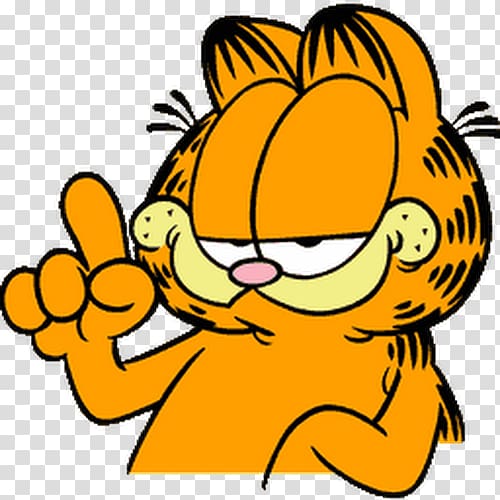 Guten Morgen Kinder! Evo današnjeg zadatka:Najprije riješite u RB, str. 48- zadatak 3 i 4.Sada pažljivo prepišite u bilježnicu:    Schularbeit     11.5.2020Was ist das? (Što je to?)                                    Was hast du? (Što imaš?)Das ist ein Bleistift.                                              Ich habe einen Bleistift.Das ist eine Schere.                                               Ich habe eine Schere.Das ist ein Heft.                                                     Ich habe ein Heft.I za kraj riješite u RB, str. 49- zadatak 7 PRIMJER: 1.   Der Spitzer  von Stefan ist praktisch. Ich möchte auch so einen Spitzer.)           Štefanovo šiljilo je praktično.                          Ja želim isto jedno takvo šiljilo.    ZNAČI: pogledaj prvu riječ- ako je der na crtu upisujemo einenako je die upisujemo eineako je das upisujemo ein	i na str. 50- zadatak 8 (pomogni si s bilježnicom da vidiš je li taj školski pribor der, die ili das).I nakon toga možete na igranje!   Danas mi ništa ne morate slati mailom!Čuvajte se i pazite!Liebe Grüße,Frau Kordej. 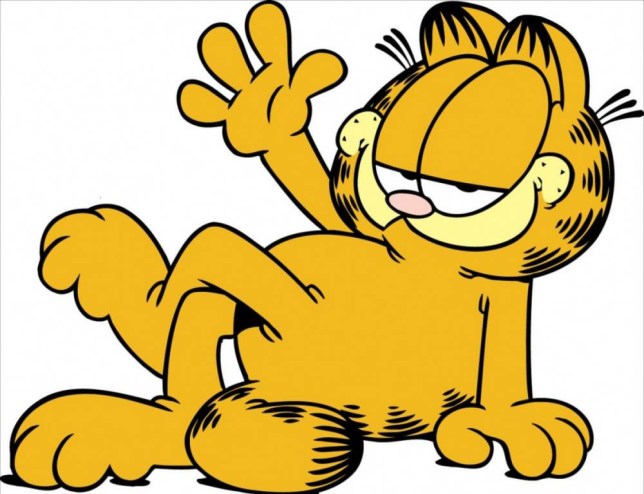 OVO VEĆ ZNAMO:EIN KORISTIMO ZAMUŠKI I SREDNJI ROD(UMJESTO DER I DAS)EINE ZA ŽENSKI ROD (UMJESTO DIE)         OVO ĆEMO ZAPAMTITI:      AKO GOVORIMO ŠTO IMAMO (haben) /TREBAMO (brauchen) / ŽELIMO (möchten),PRIPAZIT ĆEMO NA MUŠKI ROD I ISPRED IMENICE PISATI EINEN